	Женева, 1 августа 2023 годаУважаемая госпожа,
уважаемый господин,1	В дополнение к Циркуляру 52 БСЭ от 9 декабря 2022 года и в соответствии с п. 9.5 Резолюции 1 (Пересм. Женева, 2022 г.) настоящим довожу до вашего сведения, что 16-я Исследовательская комиссия на своем пленарном заседании, состоявшемся 10 июля 2023 года, приняла следующие решения по указанным ниже проектам текстов МСЭ-Т:2	Имеющаяся патентная информация доступна в онлайновом режиме на веб-сайте МСЭ-T.3	Тексты предварительно опубликованных Рекомендаций будут размещены на веб-сайте МСЭ-Т по адресу: http://itu.int/itu-t/recommendations/.4	Тексты утвержденных Рекомендаций будут опубликованы МСЭ в кратчайшие сроки.С уважением,Сэйдзо Оноэ
Директор Бюро
стандартизации электросвязи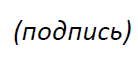 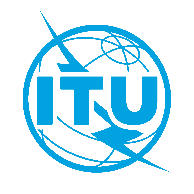 Международный союз электросвязиБюро стандартизации электросвязиОсн.:Циркуляр 127 БСЭSG16/SCКому:–	Администрациям Государств – Членов Союза–	Членам Сектора МСЭ-Т–	Ассоциированным членам, участвующим в работе 16-й Исследовательской комиссии МСЭ-Т–	Академическим организациям − Членам МСЭКопии:–	Председателю и заместителям председателя 16-й Исследовательской комиссии МСЭ-Т–	Директору Бюро развития электросвязи–	Директору Бюро радиосвязиТел.:Факс:Эл. почта:+41 22 730 6805+41 22 730 5853tsbsg16@itu.intКому:–	Администрациям Государств – Членов Союза–	Членам Сектора МСЭ-Т–	Ассоциированным членам, участвующим в работе 16-й Исследовательской комиссии МСЭ-Т–	Академическим организациям − Членам МСЭКопии:–	Председателю и заместителям председателя 16-й Исследовательской комиссии МСЭ-Т–	Директору Бюро развития электросвязи–	Директору Бюро радиосвязиПредмет:Статус Рекомендаций МСЭ-Т F.749.16 (ранее F.CUAV-LX) и F.751.8 (ранее H.DLT-TFR) после собрания 16-й Исследовательской комиссии МСЭ-Т (Женева, 20–21 июля 2023 г.)НомерНазваниеРешениеМСЭ-T F.749.16 (ранее F.CUAV-LX)Требования к логистической экспресс-доставке на базе гражданских беспилотных летательных аппаратовУтвержденаМСЭ-T F.751.8 (ранее H.DLT-TFR)Техническая основа для обеспечения соответствия DLT регуляторным нормамУтверждена